Groeneveen sportief jeugdkamp 2020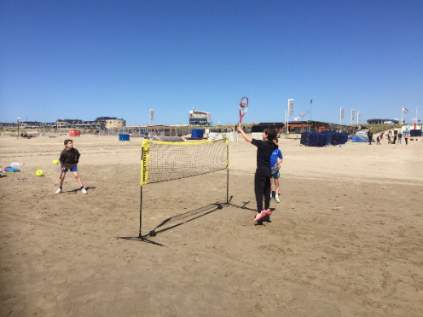 Maandag 6 juli t/m woensdag 8 juliElke dag van 8:30 tot 16:00 +- 16:30 (inclusief ontbijt en lunch)Leeftijd: 8 t/m 13 jaar oud(inschrijven kan via de trainers of via inschrijflijst op de club ) https://tennisvelsen.nl/jeugdkamp/ Kosten: €125,-  (Lid van LTC Groeneveen? €25 euro korting! Inschrijving 2e kind? €25 euro korting!)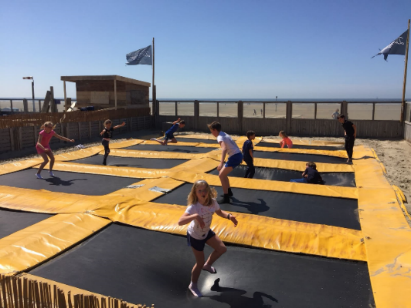 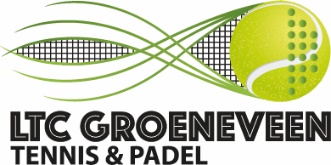 